POSTING NOTICEPOSTING NOTICECOMMITTEE:Rehoboth Cultural CouncilDATE:Tuesday, September 28th, 2021TIME:7:00 p.m.LOCATION:Goff Memorial Hall124 Bay St Rd, Rehoboth, MA 02769AGENDA:See BelowAGENDAElections: SecretaryReview and approve June 1, 2021 meeting minutes Treasurer’s Report Continued Discussion on 2021 GrantsDiscussion on Community Input SurveyContinued Discussion on Social MediaVote to Approve 2022 GuidelinesDiscuss Voting Meeting (Late November)AdjournAGENDAElections: SecretaryReview and approve June 1, 2021 meeting minutes Treasurer’s Report Continued Discussion on 2021 GrantsDiscussion on Community Input SurveyContinued Discussion on Social MediaVote to Approve 2022 GuidelinesDiscuss Voting Meeting (Late November)AdjournPOSTED:Date         September 22, 2021                     Time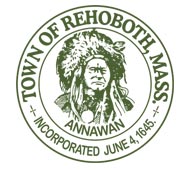 Laura L. Schwall ~ Rehoboth Town Clerk